POZVÁNKA na otvorenú interaktívnu prednášku v rámci cykluĽudia z (edukačnej) praxeKto?		Katedra pedagogiky PF UMBKedy?		17.10. 2018 od 11.25 – 12.55 hod.Kde?		Aula Beliana UMB, Tajovského 40 NA TÉMU?	Internetový svet našich detí(kyberšikanovanie, jeho prevencia, ....)Hostia?		Mgr. Mária Tóthová Šimčáková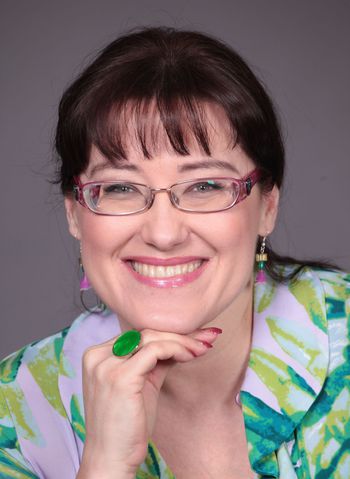 kontakt: doc. PhDr. Miriam Niklová, PhD.              miriam.niklova@umb.sk